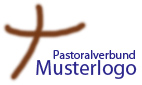  Was muss ich tun?Zuständigkeit für die Erstellung und Pflege der Übersicht über die Öffnungszeiten aller Pfarrbüros und Arbeitszeiten der jeweiligen Sekretäre/innen festlegenÖffnungszeiten aller Pfarrbüros und Arbeitszeiten der jeweiligen Sekretäre/innen in einer Liste / Übersicht erfassenDurch Entscheidungsgremien überprüfen, ob die Öffnungszeiten beibehalten oder verändert werden müssenListe / Übersicht mit den Öffnungszeiten, Bürobesetzungen und Arbeitszeiten der Sekretäre/innen gegebenenfalls anpassenRegelungen für Urlaubszeiten beachten und erfassenListe / Übersicht allen Beteiligten zur Verfügung stellen (E-Mail, Ausdruck)Bei Änderungen Liste / Übersicht anpassenIn vereinbarten Abständen Liste / Übersicht auf Aktualität überprüfenBei Änderungen der Öffnungszeiten (auch vorübergehenden, z.B. Urlaubszeiten) die für die Veröffentlichung zuständigen Personen oder Stellen informieren Was muss ich beachten?Die Informationen über die Öffnungszeiten der Pfarrbüros müssen an allen Stellen, an denen sie veröffentlicht werden, angepasst werden.  Weitere Informationen:-----Abgesprochenes Vorgehen zu diesem Arbeitsbereich:Abgesprochenes Vorgehen zu diesem Arbeitsbereich:1.Zuständig für die Erstellung und Pflege der Übersicht über die Öffnungszeiten (und Arbeitszeiten) ist …2.Folgende Personen werden bei (auch vorübergehenden) Änderungen informiert ….3.4.5.6.